	PROGRAM CHANGES	WEBER STATE UNIVERSITYSubmission Date:	October 31, 2013Submitter Name:	David MaloneCollege:		John B. Goddard School of Business & EconomicsDepartment:		School of Accounting & TaxationProgram Title:          Finance Emphasis:  Business AdministrationCheck all that apply:  _x__New course(s) required for major, minor, emphasis, or concentration.____Modified course(s) required for major, minor, emphasis, or concentration.____Credit hour change(s) required for major, minor, emphasis, or concentration.____Credit hour change(s) for a course which is required for the major, minor, emphasis, or concentration.____Attribute change(s) for any course.____Program name change._x__Deletion of required course(s).____Program mode of delivery/format change (Graduate Programs ONLY)____Other changes (specify) _________________________________________________________________JUSTIFICATION:Three new electives are added to the list of electives available to finance majors.  One of these options is often required in finance major requirements elsewhere (Intermediate Financial Accounting I) and the other two offer students tools that are relevant to either financial management or investment routes within their prospective career paths.We are also changing the requirement for Business Communications.  Formerly, this course was taught in the Goddard School; however, we have now moved this course to the department of Network Technology and Business Multimedia.Copy the present program from the current catalog and add the required changes (exactly as you wish them to appear in the catalog).   Use strikeout (strikeout) when deleting items in the program and highlight (highlight) when adding items.  If multiple changes are being proposed, please provide a summary. See Attachment.INFORMATION PAGEDid this program change receive unanimous approval within the Department? _Yes_   If not, what are the major concerns raised by the opponents?N/AExplain any effects this program change will have on program requirements or enrollments in other departments including the Bachelor of Integrated Studies Program.  In the case of similar offerings or affected programs, you should include letters from the departments in question stating their support or opposition to the proposed program.When MGMT 3200 was discontinued as an offering in the Goddard School, NTM picked up the enrollments in that course by increasing capacity in NTM 3250.  This is simply a catalog change that reflects the reality that currently exists.  Thus, there will be no effect on NTM.  (I have verified this with the chair of NTM.)All other changes are contained within the School of Accounting & Taxation and will have no impact on staffing requirements.Indicate the number of credit hours for course work within the program.  (Do not include credit hours for General Education, Diversity, or other courses unless those courses fulfill requirements within the proposed program.)            Indicate the number of credit hours for course work within the current program. (Do not include credit hours for General Education, Diversity, or other courses unless those courses fulfill requirements within the current program.) ____Graduate Programs only:  Describe any proposed changes in the instructional mode of delivery or course format that are program-wide in nature or that affect more than one-third of the course taught in the program (e. g. changing from in-class to online instruction).					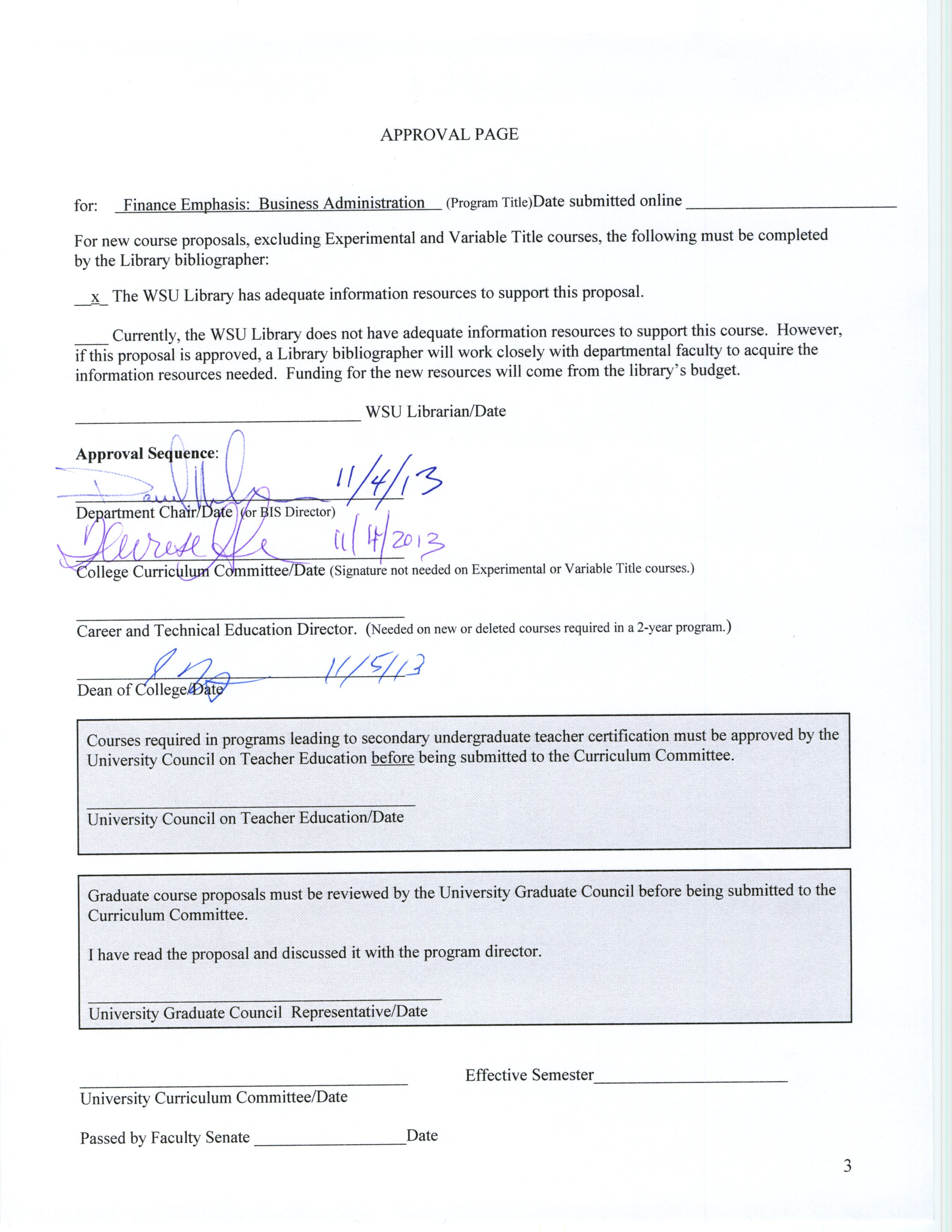 